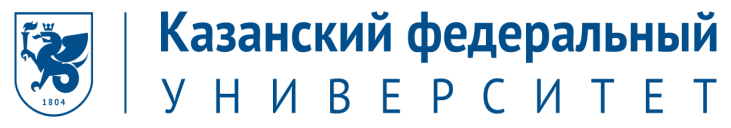 ИНСТИТУТ УПРАВЛЕНИЯ, ЭКОНОМИКИ И ФИНАНСОВЦЕНТР МАГИСТРАТУРЫНАПРАВЛЕНИЕ ПОДГОТОВКИ – 05.04.02 «География»Магистерская программа: «Экономическая география и пространственное развитие территорий»Очная форма обученияНачало подготовки – 2017 г.Код предметаНазвание дисциплиныКол-во часов (лекция/ практика)Экзамен/ зачет/ диф.зачет, наличие курсовой работыСеместрОбязательный/ по выборуБ1.Б.1Методология научного исследования72 (6/12)зачет1обязательный Б1.В.ОД.8Устойчивое развитие города и региона144 (12/24)зачет1обязательный Б1.Б.4Академическая коммуникация72 (18/18)зачет1обязательныйБ1.Б.2Общая экономическая и социальная география. Продвинутый уровень144 (12/24)экзамен1обязательныйБ1.В.ОД.1Социальные трансформации в странах с переходной экономикой108 (12/6)экзамен1обязательныйБ1.В.ОД.2Предпринимательство, инновации и экономический рост108 (6/26)экзамен + курсовая1обязательныйБ2.П.2Научно-исследовательская работа324 (6/0)диф.зачет + курсовая1обязательныйБ1.Б.3Стратегическое планирование регионального развития144 (12/36)экзамен2обязательныйБ1.В.ОД.3Геоурбанистика144 (12/36)экзамен2обязательныйБ1.В.ОД.4Региональная экономика и управление144 (12/36)зачет2обязательныйБ1.В.ОД.5Ландшафтоведение и ландшафтное планирование108 (8/26)зачет2обязательныйБ1.В.ОД.6Управление проектами территориального развития108 (8/26)зачет2обязательныйБ1.В.ОД.7Пространственный анализ108 (12/36)экзамен2обязательныйБ2.П.1Практика по получению профессиональных умений и опыта профессиональной деятельности216 диф.зачет2обязательныйБ2.П.2Научно-исследовательская работа108 (2/0)диф.зачет2обязательныйБ1.В.ДВ.1Комплексные полевые исследования. Методы и организация108 (8/22)экзамен3по выборуБ1.В.ДВ.1Мониторинг окружающей среды108 (8/22)экзамен3по выборуБ1.В.ДВ.2Земельный кадастр108 (6/22)экзамен3по выборуБ1.В.ДВ.2Эколого-географическая экспертиза108 (6/22)экзамен3по выборуБ1.В.ДВ.3Эконометрическое моделирование72 (6/22)экзамен3по выборуБ1.В.ДВ.3Ландшафтный анализ территории72 (6/22)экзамен3по выборуБ1.В.ДВ.4Экономика природопользования72 (12/22)диф.зачет3по выборуБ1.В.ДВ.4Экзогенные ландшафтообразующие процессы72 (12/22)диф.зачет3по выборуБ1.В.ДВ.5Девелопмент недвижимости72 (12/22)диф.зачет3по выборуБ1.В.ДВ.5Природообустройство территорий72 (12/22)диф.зачет3по выборуБ2.П.2Научно-исследовательская работа540 (10/0)диф.зачет3обязательныйБ2.П.1Практика по получению профессиональных умений и опыта профессиональной деятельности756диф.зачет4обязательныйБ2.П.3Преддипломная практика216диф.зачет4обязательный